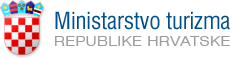 										CKL/17NAPOMENA:Zahtjevu priložiti dokumentaciju navedenu u četvrtoj (4.) točki Javnog poziva.Zahtjevi koji se ne dostave u roku,  zahtjevi nedopuštenog predlagatelja i zahtjevi s nepotpunim podacima i nepotpunom dokumentacijom neće se razmatrati.Zahtjev za dodjelu bespovratnih sredstava temeljem Programa razvoja cikloturizma na kontinentu u 2017. godiniZahtjev za dodjelu bespovratnih sredstava temeljem Programa razvoja cikloturizma na kontinentu u 2017. godiniOsnovni podaci o podnositelju zahtjevaOsnovni podaci o podnositelju zahtjevaPodnositelj zahtjeva - županijaAdresa/sjedište podnositelja zahtjevaTelefon / telefaksE-mail / Internet adresaOIBOdgovorna osoba / osoba ovlaštena za zastupanjeOsoba za kontakt (telefon i e-mail)Poslovna banka IBAN podnositelja zahtjevaPodaci o projektuPodaci o projektuNaziv projektaOpis projekta Izvori financiranja projektaIzvori financiranja projektaVlastita sredstva koja su već uložena u predloženi projektSredstva osigurana iz drugih izvora – navesti kojihTraženi iznos potpore Ministarstva turizmaMjesto i datum____________Potpis odgovorne osobe/osobe ovlaštene za zastupanje____________________________________